Sunday, March 4, 2012Sunday, March 4, 2012Monday, March 5, 2012Monday, March 5, 2012Tuesday, March 6, 2012Tuesday, March 6, 2012Wednesday, March 7, 2012Wednesday, March 7, 2012Thursday, March 8, 2012Thursday, March 8, 2012Friday, March 9, 2012Friday, March 9, 2012Saturday, March 10, 2012Saturday, March 10, 20126:00AMKick Buttowski: Suburban Daredevil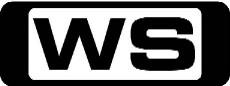 GObsession For Kick/Flush And ReleaseA girl named Jackie moves into the neighbourhood. Then, Kick learns about a legendary giant goldfish roaming the waters. 6:30AMJake and the Never Land PiratesGHide The Hideout! / The Old Shell GameJake and his pirate pals, Izzy and Cubby, try to protect their secret hideout from Captain Hook and Mr. Smee. Izzy finds a beautiful pink polka-dotted seashell on the beach to add to her collection. 7:00AMWeekend Sunrise 'CC'Wake up to a better breakfast with Andrew O'Keefe and Samantha Armytage for all the latest news, sport and weather. 10:00AMWorld's Strictest Parents (R) 'CC'PGIndiaTroublesome teens, Josh and Charlotte, are set to experience life in India for a week as guests of the Sharma family. Hosted by AXLE WHITEHEAD. 11:00AMThe One - Australia's Most Gifted Psychic (R) 'CC'PGTunnelsThis week, our six psychics face the seemingly impossible task of finding a child trapped in a maze of underground tunnels...without going underground. Hosted by ANDREW DADDO, STACEY DEMARCO and and RICHARD SAUNDERS.12:00PMSpecialThe Melbourne Food and Wine Festival 2012: 20 Delicious DaysThis year marks the 20th birthday of the Melbourne Food and Wine Festival. We'll take you on a journey that is sure to tantalise your tastebuds as we serve up twenty delicious days of culinary delight. Hosted by Lee Chan. 12:30PMThat '70s Show (R) 'CC'PGJackie Bags HydeRed and Bob throw competing Veterans' Day barbeques, while Jackie and Hyde go on a date. Starring TOPHER GRACE, LAURA PREPON, ASHTON KUTCHER, MILA KUNIS, WILMER VALDERRAMA, DANNY MASTERSON, DEBRA JO RUPP, KURTWOOD SMITH, TANYA ROBERTS and DON STARK.1:00PMSeven's V8 Supercars 2012 'CC'V8 Supercars: Clipsal 500The start of the V8 Supercars season has kicked off on home soil with the Clipsal 500 in Adelaide. Today's coverage includes support races from thePorsche Carrera Cup, Auto One V8 Utes and Touring Car Masters, plus V8 Qualifying to determine the grid for this afternoon's 250km race. Hosted by Matt White, along with commentators Neil Crompton, Mark Skaife and pit reporters Mark Beretta and Mark Larkham. 3:00PMSeven's V8 Supercars 2012 'CC'V8 Supercars: Clipsal 500The new V8 Supercar season has begun and today 28 drivers will battle for 250km around the streets of Adelaide for Race 2 of the 2012 season, and the prestigious Clipsal 500 trophy. Hosted by Matt White, along with commentators Neil Crompton, Mark Skaife and pit reporters Mark Beretta and Mark Larkham. 5:30PMCoxy's Big BreakGTake a break around Australia and beyond with Coxy. 6:00PMSeven News 'CC'Jennifer Keyte presents today's news and weather. Sport is with Tim Watson. 6:30PMSunday Night 'CC'Chris Bath leads a team of Australia's best reporters, breaking the stories that matter. 7:30PMBorder Security - Australia's Front Line 'CC'  **New Episode**PGOfficers discover a man has a surprising concealment in his pants. An imported vacuum cleaner is more likely to clean you out than clean your house. And a rock band's national tour may have to be cancelled when their lead singer has problems entering the country. Hosted by GRANT BOWLER.8:00PMThe Force - Behind The Line 'CC'  **New Episode**PGIn April 2011, the infamous Naval warship HMAS Adelaide was scuttled off the NSW Central Coast. Now almost one year on, we reveal the exclusive behind the scenes dramas of this highly controversial police operation. Officers from Victoria's Critical Incident Response Team are called to a dramatic siege. Then, what happens when the prime suspect of a drug raid is a 72-year-old grandmother? Narrated by SIMON REEVE.8:30PMBones 'CC'    **New Episode**MThe Twist In The TwisterThe team discovers the remains of a 'storm chaser' who seems to have died while following a tornado, but footage recorded during the storm ultimately leads them to believe he was murdered. Meanwhile, Booth becomes increasingly overprotective of Brennan both at home and in the field, and sleep-deprived Angela and Hodgins come to terms with having Angela's rock-musician father babysit their infant son. Starring EMILY DESCHANEL, DAVID BOREANAZ, MICHAELA CONLIN, T J  THYNE, TAMARA TAYLOR and JOHN FRANCIS DALEY.9:30PMCastle 'CC'**New Episode****Double Episode**MCops & Robbers / Knockdown  When Castle and Martha are taken hostage by bank robbers, Beckett desperately tries to rescue them - which proves quite difficult with the hostage negotiator watching her every move. Then, the retired lead detective on Beckett's mother's homicide case is gunned down after telling her that he has new information. Guest starring MAX MARTINI. Also starring NATHAN FILLION, STANA KATIC, SUSAN SULLIVAN, MOLLY QUINN, RUBEN SANTIAGO-HUDSON, TAMALA JONES, JON HUERTAS, SEAMUS DEVER, JOEL POLIS, AJAY VIDURE, BRIAN GOODMAN, JONATHAN ADAMS and SCOTT PAULIN.11:30PMForensic Investigators - Australia's True Crimes (R) 'CC'M(V,L)Flemington Armed RobberyArmed bandits walk away with $150,000 after a brazen ATM robbery. But it all comes undone thanks to some unusual forensic evidence in the form of green floral contact paper and orange rope. Hosted by LISA MCCUNE.12:30AMThe Real Seachange (R) 'CC'GThings heat up in Canada at the grand opening of the Boardwalk Restaurant. Will Ian and Catherine's first day be a success? 1:00AMSpecial (R) 'CC'GGreat Planes Of The WorldGo on a guided tour with Jeff Watson and see some of the most important aircraft collections in the world. Then, see inside the hangar at Paine Field Seattle where they build replica Messerschmitt 262 jet fighters from World War II. 2:00AMHome ShoppingShopping program. 3:00AMNBC Today 'CC'International news and weather including interviews with newsmakers in the world of politics, business, media, entertainment and sport. 4:00AMNBC Meet The Press 'CC'David Gregory interviews newsmakers from around the world. 5:00AMSunrise Extra 'CC'Bringing you the best moments of your mornings with the Sunrise team. 5:30AMSeven Early News 'CC'Natalie Barr and Mark Beretta present the latest news, sport and weather from around Australia and overseas. 6:00AMSunrise 'CC'Wake up to a better breakfast with Melissa Doyle and David Koch for all the latest news, sport and weather. 9:00AMThe Morning Show 'CC'PGJoin Larry Emdur and Kylie Gillies each morning for all the latest news, entertainment and a variety of regular segments. 11:30AMSeven Morning News 'CC'The latest news from around Australia and overseas. Presented by Ann Sanders. 12:00PMThe Midday Movie (R) 'CC' (2005)M(A,V,S)Jesse Stone: Stone ColdChief of Police Jesse Stone must track down serial killers and lead a rape investigation while trying to recover from alcoholism. Starring TOM SELLECK, KATHY BAKER, KOHL SUDDUTH, WILLIAM DEVANE and WILLIAM SADLER.2:00PMDr Oz 'CC'PGSuper Infections: When The Common Cold Can Kill YouLearn about super infections and warning signs. Dr. Oz talks about peripheral artery disease risk factors. And Dr. Rovenia Brock explains her strategy for losing 4.5 kgs without the suffering. 3:00PMSurf Patrol (R) 'CC'GAt King's Beach on Queensland's Sunshine Coast, shark sightings up and down the east coast create havoc in the water. 3:30PMToybox (R) 'CC'PTina & QueenieWatch the toys come alive when we open the lid to a fantasy world full of fun, music, learning and adventure! 4:00PMLab Rats 'CC'CScience has never been so exciting, funny or messy! Lab Rats Challenge is a fast and furious science-based game show for kids. 4:30PMSeven News At 4.30 'CC'The latest news, sport and weather from around Australia and overseas. 5:30PMDeal Or No Deal 'CC'GJoin Andrew O'Keefe in the exhilarating game show where contestants play for $200,000. 6:00PMSeven News 'CC'Peter Mitchell presents today's new and weather. Sport is with Sandy Roberts. 6:30PMToday Tonight 'CC'Matt White reports on the latest news and current social issues. 7:00PMHome and Away 'CC'PG(V,A)Tension builds as both April and Henri want a romantic getaway with Heath. Roo becomes competitive fundraising for Alf as she tries to outshine Harvey. And Irene decides to get a singing coach. Starring RAY MEAGHER, LYNNE MCGRANGER, RHIANNON FISH, GEORGIE PARKER, DAN EWING and MARCUS GRAHAM.7:30PMMy Kitchen RulesTwelve teams of two from around Australia compete in this cooking competition in order to determine whose kitchen rules. Hosted by PETE EVANS and MANU FEILDEL. 8:30PMRevenge 'CC'MDuplicityThe recent scandals have the Grayson's on edge, driving Conrad to pay a secret visit to Lydia and Victoria to submerse herself in her Mothers and Daughters charity event for mental health. The benefit provides the perfect opportunity for Emily to train her sights on taking down Dr Michelle Banks, the psychiatrist responsible for institutionalizing her as a little girl, separating her from her dad for good. Meanwhile, Jack and Declan face a difficult decision about the future of the bar, and Daniel's college buddy gives proof to Emily's apprehensions. Starring EMILY VANCAMP, MADELEINE STOWE, HENRY CZERNY, JOSH BOWMAN, NICK WECHSLER. 9:30PMHow I Met Your Mother 'CC'    **New Episode**PGThe Rebound GirlWhile Robin tries to talk Marshall and Lily out of moving to Long Island, Ted and Barney make the decision to become 'bro-parents.' Starring JOSH RADNOR, JASON SEGEL, ALYSON HANNIGAN, NEIL PATRICK HARRIS, COBIE SMULDERS and BOB SAGET (NARRATOR).10:00PMHappy Endings 'CC'PG(A)You've Got MaleDave is thrilled when the gang's old high school teacher, Alan, turns up, since he was such an influence on him. But when Penny goes out on a date with Alan, she realizes he's not the guy Dave thinks he is. Meanwhile, Max decides to organize a small business protest when a big coffee chain moves next to Alex's shop, not realising that the new place is owned by the new guy he's started dating. Starring ELISHA CUTHBERT, ELIZA COUPE, ZACHARY KNIGHTON, ADAM PALLY.10:30PMSports Fever 'CC'MSanto, Sam and Ed discuss all the latest sports news and events in a live studio. With guest interviews, surprise cameos and live sketches, the panel will also focus on the most recent weekend results. Hosted by SANTO CILUARO, SAM PANG and ED KAVALEE.11:30PMParking Wars  **Final**PGIn tonight's season finale, a woman who's lost the keys to her impounded car, loses her cool. A tow driver has to tow the car of an irate father of twins. And an officer at the impound won't release a man's car without his mother-in-law. And Tiffany uses her ticket 'genie' to find parking violators. 12:00AMPicture This (R)PGJoin Ruby Rose and Shaun Malseed each week as they look at the latest films, interview the hottest celebs, and give you the juiciest goss straight from Hollywood! 12:30AMSons And Daughters (R) 'CC'GDavid issues Kevin with a serious ultimatum. Starring PAT MCDONALD, IAN RAWLINGS, LEILA HAYES, BRIAN BLAIN, TOM RICHARDS and ROWENA WALLACE.1:00AMHome ShoppingShopping program. 3:30AMRoom For Improvement (R) 'CC'GThe team head to the snow to completely makeover the kitchen and loungeroom of an old ski lodge. 4:00AMNBC Today 'CC'International news and weather including interviews with newsmakers in the world of politics, business, media, entertainment and sport. 5:00AMSunrise Extra 'CC'Bringing you the best moments of your mornings with the Sunrise team. 5:30AMSeven Early News 'CC'Natalie Barr and Mark Beretta present the latest news, sport and weather from around Australia and overseas. 6:00AMSunrise 'CC'Wake up to a better breakfast with Melissa Doyle and David Koch for all the latest news, sport and weather. 9:00AMThe Morning Show 'CC'PGJoin Larry Emdur and Kylie Gillies each morning for all the latest news, entertainment and a variety of regular segments. 11:30AMSeven Morning News 'CC'The latest news from around Australia and overseas. Presented by Ann Sanders. 12:00PMThe Midday Movie (R) 'CC' (2010)M(S,A)The Pregnancy PactA journalist returns to her old school to investigate why many of the girls have fallen pregnant at the same time. Soon, chaos erupts when a magazine report links the pattern to a 'pregnancy pact'. Starring NANCY TRAVIS, THORA BIRCH, CAMRYN MANHEIM, MADISEN BEATY, DAVID CLAYTON ROGERS, MAX EHRICH, JAMES MCCAFFREY, MICHELLE DEFRAITES, JENNA LEIGH HALL, KELLY HEYER and TIM POWELL.2:00PMDr Oz 'CC'PGTurn Back Time: Turn Back Time On A Lifetime Of Bad HabitsDr Oz tackles the three worst habits for premature aging: smoking, sun, and over-eating and drinking. Paula Begoun gives real solutions for wrinkles on your forehead, bags under your eyes, and age spots. 3:00PMSurf Patrol (R) 'CC'GSurfers Paradise becomes a nightmare as lifesavers are inundated with emergencies. 3:30PMToybox (R) 'CC'PSherlock TomWatch the toys come alive when we open the lid to a fantasy world full of fun, music, learning and adventure! 4:00PMLab Rats 'CC'CScience has never been so exciting, funny or messy! Lab Rats Challenge is a fast and furious science-based game show for kids. 4:30PMSeven News At 4.30 'CC'The latest news, sport and weather from around Australia and overseas. 5:30PMDeal Or No Deal 'CC'GJoin Andrew O'Keefe in the exhilarating game show where contestants play for $200,000. 6:00PMSeven News 'CC'Peter Mitchell presents today's news with David Brown updating the weather. Sport is with Sandy Roberts. 6:30PMToday Tonight 'CC'Matt White reports on the latest news and current social issues. 7:00PMHome and Away 'CC'PG(A)April and Henri find out about Heath's deceitful two-timing behaviour. There's speculation about a romance between Irene and Eddie. And Tyler returns and steals a knife. Starring LYNNE MCGRANGER, RHIANNON FISH and DAN EWING.7:30PMMy Kitchen RulesTwelve teams of two from around Australia compete in this cooking competition in order to determine whose kitchen rules. Hosted by PETE EVANS and MANU FEILDEL. 8:30PMPacked To The Rafters 'CC'PGButterfly's WingsTonight in a dramatic episode of Packed To The Rafters, Dave and Julie discover how one inexplicable chain of events can almost end in disaster. Dave is alone with Ruby when he gets a call requiring his presence back on site. With no babysitter, Dave takes Ruby with him and enlists Coby to look after her. For a brief moment Coby takes his eyes off Ruby and she wanders into the building site. Panic sets in when Dave discovers she's locked herself in a room with a dangerous drop. Will they get to her before it's too late? Meanwhile, Ben is doing his best to take things slowly with Emma, but Carbo makes his disapproval known after having witnessed Ben and Emma's kiss. Guest starring JARIN TOWNEY. Also starring REBECCA GIBNEY, ERIK THOMSON, MICHAEL CATON, HUGH SHERIDAN, ANGUS MCLAREN, GEORGE HOUVARDAS, JAMES STEWART, RYAN CORR, HANNAH MARSHALL, MERRIDY EASTMAN, ZOE CRAMOND, JACOB ALLAN and CAMILLE KEENAN.9:30PMCastle 'CC'  **New Episode**MHeartbreak HotelDuring the investigation of the murder of an Atlantic City casino owner at an abandoned warehouse, strong leads emerge for the team in both New York and Atlantic City. As Beckett and Capt. Gates work the New York leads together, Castle naturally chooses to join the detectives for the road trip to 'America's Playground,' hoping to help solve the case while throwing an impromptu bachelor party for Ryan. Starring NATHAN FILLION, STANA KATIC, SUSAN SULLIVAN, MOLLY QUINN, PENNY JOHNSON, TAMALA JONES, JON HUERTAS, SEAMUS DEVER, RICHARD BURGI, LAURA REGAN, SUSIE CASTILLO, ERIC LADIN and DAVID FIGLIOLI.10:30PMCriminal Minds: Suspect Behavior (R) 'CC'M(V,A)SmotherThe Red Cell team must track down a suspect who is kidnapping young mothers. Meanwhile, Beth discovers why this particular case hits close to home for Mick. Guest starring KATE BURTON. Also starring FOREST WHITAKER, JANEANE GAROFALO, MATT RYAN, MICHAEL KELLY, BEAU GARRETT and KIRSTEN VANGSNESS.11:30PMRoyal Pains 'CC'MThe Shaw/Hank RedemptionHank and Evan arrive in Florida to support their father during his parole hearing. But Eddie is not in jail, or 'the correctional institution,' where he told them he was. Back in the Hamptons, Boris's blood pressure is through the roof as he awaits the imminent birth of his and Marisa's baby. While Hank and Evan are away, Divya is left holding the bag...and it looks like she may be getting a lot more than she bargained for when Marisa goes into labour in the guesthouse. Could the birth of Boris's heir finally bring the couple back together, or will it drive them apart for good? Starring MARK FEUERSTEIN, PAULO COSTANZO, JILL FLINT, RESHMA SHETTY and CAMPBELL SCOTT.12:30AMSons And Daughters (R) 'CC'GPatricia's conflict with Paul erupts in an inopportune moment. Starring PAT MCDONALD, IAN RAWLINGS, LEILA HAYES, BRIAN BLAIN, TOM RICHARDS and ROWENA WALLACE.1:00AMHome ShoppingShopping program. 4:00AMNBC Today 'CC'International news and weather including interviews with newsmakers in the world of politics, business, media, entertainment and sport. 5:00AMSunrise Extra 'CC'Bringing you the best moments of your mornings with the Sunrise team. 5:30AMSeven Early News 'CC'Natalie Barr and Mark Beretta present the latest news, sport and weather from around Australia and overseas. 6:00AMSunrise 'CC'Wake up to a better breakfast with Melissa Doyle and David Koch for all the latest news, sport and weather. 9:00AMThe Morning Show 'CC'PGJoin Larry Emdur and Kylie Gillies each morning for all the latest news, entertainment and a variety of regular segments. 11:30AMSeven Morning News 'CC'The latest news from around Australia and overseas. Presented by Ann Sanders. 12:00PMThe Midday Movie (R) 'CC' (1996)PG(V)Hart To Hart: Harts In High SeasonThe jet-setting crime busters touch down in Australia for a holiday with an old friend. But their plans for a break are interrupted when an old rival goes missing under suspicious circumstances. Starring STEFANIE POWERS, ROBERT WAGNER, JAMES BROLIN, URSULA KARVEN, SCOTT MCRAE and SIMON WESTAWAY.2:00PMDr Oz 'CC'PGSecrets Of Your GynecologistDr Oz explores the pros and cons of gynaecological treatments and medications, which aren't always shared with patients. Plus, eye changes that occur with age and chronic inflammation. 3:00PMSurf Patrol (R) 'CC'GAt Gunnamatta, lifesavers have to deal with a mass rescue as a dangerous rip pulls countless swimmers out to sea. 3:30PMToybox (R) 'CC'PPatches SnoresWatch the toys come alive when we open the lid to a fantasy world full of fun, music, learning and adventure! 4:00PMLab Rats 'CC'CScience has never been so exciting, funny or messy! Lab Rats Challenge is a fast and furious science-based game show for kids. 4:30PMSeven News At 4.30 'CC'The latest news, sport and weather from around Australia and overseas. 5:30PMDeal Or No Deal 'CC'GJoin Andrew O'Keefe in the exhilarating game show where contestants play for $200,000. 6:00PMSeven News 'CC'Peter Mitchell presents today's news with David Brown updating the weather. Sport is with Sandy Roberts. 6:30PMToday Tonight 'CC'Matt White reports on the latest news and current social issues. 7:00PMHome and Away 'CC'PGTyler tracks down Casey and chases him while brandishing a knife. Indi becomes jealous and angry when Romeo admits that Ruby joined him surfing. And Brax apologises to Leah for his recent behaviour. Starring ADA NICODEMOU, REBECCA BREEDS, SAMARA WEAVING, LUKE MITCHELL, STEVE PEACOCKE and LINCOLN YOUNES.7:30PMMy Kitchen RulesTwelve teams of two from around Australia compete in this cooking competition in order to determine whose kitchen rules. Hosted by PETE EVANS and MANU FEILDEL. 8:30PMPlease Marry My Boy 'CC'PGTonight, the two remaining girls in each house are put to the ultimate test by mum when they have to meet the extended family at a family celebration. It's the ultimate test for any relationship, and as always Milena, Anne, Karen and Elva have a few curve balls to throw. Firstly, mum has selected a mixed wardrobe for the girls to choose from to wear to the celebration. Will our girls dress for success or frock up for failure? Adding to the mix, mum has invited an actor to attend the party playing a relative. They'll push the girls' buttons to see how they react - it's a cocktail that's guaranteed to cause a few headaches. Hosted by ADA NICODEMOU.9:30PMThe Amazing Race 'CC'PGEleven teams of two embark on a race around the globe, travelling through five continents, 22 cities and covering 65,000 kilometres. Which team will persevere and win the grand money prize? Hosted by PHIL KEOGHAN.10:30PMHow I Met Your Mother (R) 'CC'  **Double Episode** PGBlitzgiving / The Mermaid Theory  Barney's 'Mermaid Theory' prevents Marshall from having a nice dinner with Robin. Then, Lily and Marshall receive shocking news that has a profound impact on the gang, and Ted begins his duties as best man for an old friend's wedding. Starring JOSH RADNOR, JASON SEGEL, ALYSON HANNIGAN, NEIL PATRICK HARRIS, COBIE SMULDERS, CHRIS ROMANO, ARTEMIS PEBDANI and MELISSA MOLINARO.11:30PMThe Marriage RefPGIt is a struggle to maintain order between hilariously rowdy panellists Kirstie Alley, Jimmy Fallon and Sheryl Crow. Real-life couple Jim and Lynda Maurer need some assistance in deciding whether or not Jim's large collection of ventriloquist dummies is too creepy or not. The panel can't agree on anything tonight, it's Kirstie and rock star Sheryl vs. Jimmy in an epic clash. And for the first time ever, Tom hands over the call to one of the panellists! 12:30AMSons And Daughters (R) 'CC'GAmanda taunts Patricia with allegations about Stephen. Starring PAT MCDONALD, IAN RAWLINGS, LEILA HAYES, BRIAN BLAIN, TOM RICHARDS and ROWENA WALLACE.1:00AMHome ShoppingShopping program. 3:30AMRoom For Improvement (R) 'CC'GA go-getting grandma helps the team transform her daughter's daggy bedroom into a stunning retreat packed with goodies. 4:00AMNBC Today 'CC'International news and weather including interviews with newsmakers in the world of politics, business, media, entertainment and sport. 5:00AMSunrise Extra 'CC'Bringing you the best moments of your mornings with the Sunrise team. 5:30AMSeven Early News 'CC'Natalie Barr and Mark Beretta present the latest news, sport and weather from around Australia and overseas. 6:00AMSunrise 'CC'Wake up to a better breakfast with Melissa Doyle and David Koch for all the latest news, sport and weather. 9:00AMThe Morning Show 'CC'PGJoin Larry Emdur and Kylie Gillies each morning for all the latest news, entertainment and a variety of regular segments. 11:30AMSeven Morning News 'CC'The latest news from around Australia and overseas. Presented by Ann Sanders. 12:00PMThe Midday Movie (R) 'CC'M(V)College Can Be MurderWhen a college professor dies under suspicious circumstances, a criminologist enlists the help of his friend to proove he was the victim of foul play, leading him to uncover some disturbing facts. Starring DICK VAN DYKE, BARRY VAN DYKE, KIMBERLY QUINN, JONATHAN BANKS, STEPHANIE VENDITTO, SARAH JONES, WHIP HUBLEY, MOLLY HAGAN, JAMIE ROSE and DAN MARTIN.2:00PMDr Oz 'CC'PG(A)The Fix: Cutting-Edge Plastic Surgery For Your BiggestDr Oz explores revolutionary plastic surgery for skin-problem areas, including a procedure to eliminate jowls and freezing your fat away. Dr. Matthew Avram discusses different plastic surgery options. 3:00PMSurf Patrol (R) 'CC'PGTom Williams joins Surf Patrol in a season that showcases lifesaving at its very finest. 3:30PMToybox (R) 'CC'PRain, Rain, Go AwayWatch the toys come alive when we open the lid to a fantasy world full of fun, music, learning and adventure! 4:00PMLab Rats 'CC'CScience has never been so exciting, funny or messy! Lab Rats Challenge is a fast and furious science-based game show for kids. 4:30PMSeven News At 4.30 'CC'The latest news, sport and weather from around Australia and overseas. 5:30PMDeal Or No Deal 'CC'GJoin Andrew O'Keefe in the exhilarating game show where contestants play for $200,000. 6:00PMSeven News 'CC'Peter Mitchell presents today's news with David Brown updating the weather. Sport is with Sandy Roberts. 6:30PMToday Tonight 'CC'Matt White reports on the latest news and current social issues. 7:00PMHome and Away 'CC'PGIndi decides to trust Romeo and let him surf with Ruby and Gina sees John accept money from Brax. Starring REBECCA BREEDS, SONIA TODD, SHANE WITHINGTON, SAMARA WEAVING, LUKE MITCHELL and STEVE PEACOCKE.7:30PMMy Kitchen RulesTwelve teams of two from around Australia compete in this cooking competition in order to determine whose kitchen rules. Hosted by PETE EVANS and MANU FEILDEL. 8:30PMGrey's Anatomy 'CC'M(S)Loss, Love And LegacyThe residents try their hardest to impress surgical great Catherine Avery, who also happens to be Jackson's mother, when she arrives at Seattle Grace to perform a groundbreaking transplant surgery. Arizona and Alex find their hands tied with a confidentiality issue when a familiar patient comes into the ER. Meanwhile, a love-struck Teddy throws a dinner party for the couples, and Bailey makes a decision regarding her love life. Starring ELLEN POMPEO, PATRICK DEMPSEY, SANDRA OH, JUSTIN CHAMBERS, CHANDRA WILSON, JAMES PICKENS, JR, SARA RAMIREZ, ERIC DANE, CHYLER LEIGH, KEVIN MCKIDD, KIM RAVER, JESSICA CAPSHAW, JESSE WILLIAMS and SARAH DREW.9:30PMDesperate Housewives 'CC'MAlways In ControlBree is stunned when she learns who dug up the body of Gaby's stepfather and jealousy rears its ugly head when Lynette begins to spread untruths to daughter Penny about Tom's new girlfriend. Gaby and Carlos must convince Lee and Bob that Juanita and Celia aren't the bad seeds that they used to be when they want to name them in their will as guardians. Susan desperately searches her inner self to find what inspires her to impress her hard-to-please art teacher, Andre. Starring TERI HATCHER, FELICITY HUFFMAN, MARCIA CROSS, EVA LONGORIA, JAMES DENTON, RICARDO ANTONIO CHIVARA, BRENDA STRONG, VANESSA WILLIAMS, DOUG SAVANT, JONATHAN CAKE, MADISON DE LA GARZA, CHARLES MESURE, MIGUEL FERRER, DARCY ROSE BYRNES, DANIELLA BALTODANO, ANDREA PARKER, BECKY WU, KEVIN RAHM and TUC WATKINS.10:30PMPrivate Practice 'CC'MA(A)Step OneAddison begins in vitro fertilization treatments with Jake's help, unbeknownst to Sam. Amelia is deeply conflicted when her terminally- ill friend, Michelle, asks for her assistance in her suicide, and Sam and Violet contend with a patient who refuses to take their anti-psychotic medication. Starring KATE WALSH, TIM DALY, PAUL ADELSTEIN, KADEE STRICKLAND, BRIAN BENBEN, CATERINA SCORSONE, TAYE DIGGS, AMY BRENNEMAN and BENJAMIN BRATT.11:30PM30 Rock 'CC'  **New Episode**MToday You Are The ManLiz uses Jack's own playbook to handle her contract negotiations, while Kenneth takes a new page assignment after feeling slighted by his TGS coworkers. Meanwhile, Tracy and Jenna are hired as entertainment for their accountant's son's bar mitzvah. Starring TINA FEY, ALEC BALDWIN, TRACY MORGAN, JACK MCBRAYER, SCOTT ADSIT and JANE KRAKOWSKI.12:00AMMy Big Friggin Wedding (R)MMeet The Friggin' TitlesMeet the five over-the-top couples, and their stories, who begin planning the extravagant weddings of their dreams. 1:00AMHome ShoppingShopping program. 4:00AMNBC Today 'CC'International news and weather including interviews with newsmakers in the world of politics, business, media, entertainment and sport. 5:00AMSunrise Extra 'CC'Bringing you the best moments of your mornings with the Sunrise team. 5:30AMSeven Early News 'CC'Natalie Barr and Mark Beretta present the latest news, sport and weather from around Australia and overseas. 6:00AMSunrise 'CC'Wake up to a better breakfast with Melissa Doyle and David Koch for all the latest news, sport and weather. 9:00AMThe Morning Show 'CC'PGJoin Larry Emdur and Kylie Gillies each morning for all the latest news, entertainment and a variety of regular segments. 11:30AMSeven Morning News 'CC'The latest news from around Australia and overseas. Presented by Ann Sanders. 12:00PMThe Midday Movie (R) 'CC' (2005)M(S)Romy And Michele: In The BeginningFresh out of high school, Romy and Michele, scrimp and save to escape their hometown of Tucson, setting their sights on Tinsel-town. Starring KATHERINE HEIGL, ALEX BRECKENRIDGE, KELLY BROOK, SCOTT VICKARYOUS, PAULA ABDUL, ALEXANDRA BILLINGS, RHEA SEEHORN and WILLIAM RAGSDALE.2:00PMDr Oz 'CC'PGArtificial Sweeteners: Are They Dangerous? Fact Vs. FictionDr Oz examines the risks linked to artificial sweeteners and other food substitutes. Bottom line: they're not always the healthier option. 3:00PMSurf Patrol (R) 'CC'GSwimmers are banned from the water at Surfers Paradise as the patrol team launches a desperate search for a missing nine-year-old girl. 3:30PMToybox (R) 'CC'PArt SmartWatch the toys come alive when we open the lid to a fantasy world full of fun, music, learning and adventure! 4:00PMLab Rats 'CC'CScience has never been so exciting, funny or messy! Lab Rats Challenge is a fast and furious science-based game show for kids. 4:30PMSeven News At 4.30 'CC'The latest news, sport and weather from around Australia and overseas. 5:30PMDeal Or No Deal 'CC'GJoin Andrew O'Keefe in the exhilarating game show where contestants play for $200,000. 6:00PMSeven News 'CC'Peter Mitchell presents today's news with David Brown updating the weather. Sport is with Sandy Roberts. 6:30PMToday Tonight 'CC'Matt White reports on the latest news and current social issues. 7:00PMHome and Away 'CC'PG(V)John reveals his connection with Brax to Gina and moves out. Roo flirts with a tradie to get under Harvey's skin. And questions are unanswered about whether the Walker family will move for Sid's new job? Starring SONIA TODD, SHANE WITHINGTON, ROBERT MAMMONE, GEORGIE PARKER, STEVE PEACOCKE and MARCUS GRAHAM.7:30PMBetter Homes And Gardens 'CC'Secrets to 'curb appeal' and how simple changes to the front of your home can equal big bucks. Are you stuck in a cooking rut? See Fast Ed update a family menu with modern takes on the food we love. Dr Harry has everything you need to know about adopting a pet. Graham has vegie patch news and shows how to make 'string ball' planters for balcony colour. Karen Martini has a classic French dish that would even make Manu jealous. Rob transforms two old chairs into one stylish and unique bench seat for just $20. Jason has ideas for adding something special to your outdoor area, including a 'flower feature' fence. 9:00PMProgram T.B.A.11:20PMFriday Late Movie (R) 'CC' (1992)M(V,A)Death Becomes HerTwo women, one an author of beauty books and the other a vain actress, constantly compete with each other over who is the more attractive. So they both can't resist when presented with a magical elixir that promises eternal youth, life and loveliness. They discover, to their dismay, that the fiendish potion has some unexpectedly devastating - and darkly funny - effects. Starring MERYL STREEP, BRUCE WILLIS, GOLDIE HAWN, ISABELLA ROSSELLINI, IAN OGILVY, ADAM STORKE, NANCY FISH, ALAINA REED HALL, MICHELLE JOHNSON, MARY ELLEN TRAINOR, CLEMENT VON FRANCKENSTEIN, PETREA BURCHARD, JIM JANSEN, WILLIAM FRANKFATHER and JOHN INGLE.1:30AMSpecial (R)GIn The Footsteps Of The PharaohsTake a journey through Egypt, visiting remainders of the country's prolific ancient civilisation. 2:30AMRoom For Improvement (R) 'CC'GA loveable landlady joins forces with RFI, transforming an old warehouse flat into a cutting-edge high tech home. 3:00AMHome ShoppingShopping program. 4:00AMNBC Today 'CC'International news and weather including interviews with newsmakers in the world of politics, business, media, entertainment and sport. 6:00AMStitch!GDracula, JrWhen Stitch lands on a remote island, he must perform several good deeds in order to activate the Spiritual Stone that will gain him great power. 6:30AMHandy Manny (R)GA Very Handy VacationJoin Handy Manny, who with the help of his amazing set of talking tools is the town's expert when it comes to repairs. 7:00AMWeekend Sunrise 'CC'Wake up to a better breakfast with Andrew O'Keefe and Samantha Armytage for all the latest news, sport and weather. 9:00AMSaturday Disney 'CC'GGreat fun and entertainment including all new episodes of your favourite Disney shows Shake It Up, Wizards Of Waverly Place and Pair Of Kings. Hosted by SHAE BREWSTER, CANDICE DIXON and NATHAN MORGAN. 11:00AMThat '70s Show (R) 'CC'**Double Episode**PGIce Shack/ Who Wants It MoreKelso dreams up a 'romantic' double date with Eric and Donna as he attempts to win Jackie back. Eric and Donna try to resist each other and each is determined not to be the one to cave in. Starring TOPHER GRACE, LAURA PREPON, ASHTON KUTCHER, MILA KUNIS, WILMER VALDERRAMA, DANNY MASTERSON, DEBRA JO RUPP, KURTWOOD SMITH, TANYA ROBERTS and DON STARK.12:00PMSport SpecialAustralian Cup RacingSuper Saturday at Flemington is the biggest day on the autumn racing calander with over $3.6million in prize money. It's Group 1 racing at its best including the 2000m Weight-for-Age Dubai Australian Cup, and the 1200m Lexus Newmarket Handicap. Hosted by Bruce McAvaney, Simon Marshall, and Richard Freedman. 5:00PMWild Vets (R) 'CC'GKatja gives birth to two babies in one extraordinary day. Then, there is trouble in paradise for the lions. 5:30PMCoxy's Big BreakGTake a break around Australia and beyond with Coxy. 6:00PMSeven News 'CC'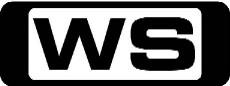 Jennifer Keyte presents today's news and weather. Sport is with Tim Watson. 6:30PMFamily Movie SpecialDetails To Be Advised. 8:30PMThe Saturday MovieDetails To Be Advised.  10:50PMThe Saturday Late Movie (R) (1991)M(V,L)The Hard WayThe story of a hard-boiled detective, John Moss and an impostor rookie, actor Nick Lang who follows the detective in order to study his actions for a movie role. However, John is on the hunt for a serial killer and Nick's presence causes nothing but chaos for the experienced detective! Will the unlikely pair form a successful alliance, or will the killer get away? Starring MICHAEL J  FOX, JAMES WOODS, ANABELLA SCIORRA, STEPHEN LANG, CHRISTINA RICCI, DELROY LINDO, JOHN CAPODICE, PENNY MARSHALL, LUIS GUZMAN and LL COOL J.11:50AMProgram T.B.A.Details To Be Advised.  1:05AMThe Late Movie (R) 'CC' (2004)MA(A,S)KinseyExplore the life of the pioneer of human sexuality research, Alfred Kinsey, who rocked a nation with his controversial studies. Starring LIAM NEESON, LAURA LINNEY, CHRIS O'DONNELL, PETER SARSGAARD, TIMOTHY HUTTON, JOHN LITHGOW, TIM CURRY and OLIVER PLATT.3:30AMPlease insertRoom For Improvement (R) 'CC'GIt's 'Strictly Renovating' as a young ballroom dancer gets the shock of her life - her grungy old garage turned into a cool home office. 4:00AMHome ShoppingShopping program. 5:00AMDr Oz (R)PGDr. Oz's Ultimate DietDr Oz reveals five foods to eliminate ASAP and his two-week weight loss jumpstart plan. Then, how chronic stressors take a toll on our bodies. 